       ҠАРАР                                                                     ПОСТАНОВЛЕНИЕ      17 февраль 2015 й.	                     №  49                       17 февраля .Об утверждении договора передачи жилого помещенияв собственность гражданНа основании Закона Российской Федерации «О приватизации жилищного фонда в Российской Федерации» от 4 июля 1991 года N 1541-1 и заявления граждан о передаче в собственность жилых помещений ПОСТАНОВЛЯЮ:1.Утвердить договор передачи жилого помещения в собственность жилое помещение – квартиру, находящуюся  по адресу: Россия, Республика Башкортостан,  Шаранский район, с. Шаран, ул. Лесная, дом 7, кв 1 размере:- Зайнуллин Султангарей Минлигалеевич – 1/6 (одна шестая) доля;- Зайнуллина Марзянбика Минлигареевна – 1/6 (одна шестая) доля;- Зайнуллин Виталий Султангареевич – 1/6 (одна шестая) доля;- Сафина Марина Султангареевна – 1/6 (одна шестая) доля;- Гареева Диана Султангареевна – 1/6 (одна шестая) доля;- Гареева Милена Константиновна – 1/6 (одна шестая) доля.2.Рекомендовать РРРРсобственнику жилого помещения обеспечить государственную регистрацию права собственности в органе по государственной регистрации прав на недвижимое имущество и сделок с ним. Глава сельского поселения                                                                Р.Р. МануровБашкортостан РеспубликаһыШаран районымуниципаль районыныңШаран  ауыл Советыауыл биләмәһе Хакимиәте452630 Шаран ауылы, 1-се май урамы 62Тел.(347) 2-22-43,e-mail:sssharanss@yandex.ruШаран  ауылы, тел.(34769) 2-22-43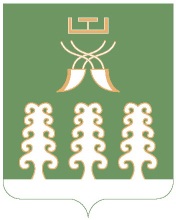 Республика БашкортостанАдминистрация сельского поселенияШаранский  сельсоветмуниципального районаШаранский район452630 с. Шаран ул. Первомайская,62Тел.(347) 2-22-43,e-mail:sssharanss@yandex.ruс. Шаран тел.(34769) 2-22-43